Geography Planning Progression 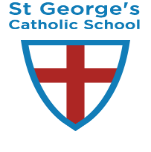 Year 3Unit of WorkNational Curriculum, KS2 POS:National Curriculum, KS2 POS:Place / Environment / Earth Systems : Climate ZonesPlace / Environment / Earth Systems : Climate ZonesPlace / Environment / Earth Systems : Climate ZonesPlace / Environment / Earth Systems : Climate ZonesPlace / Environment / Earth Systems : Climate ZonesPlace / Environment / Earth Systems : Climate ZonesPrior Substantive Content Learning Prior Substantive Content Learning Prior Substantive Content Learning Prior Substantive Content Learning Prior Substantive Content Learning Future Substantive Content Learning Future Substantive Content Learning Future Substantive Content Learning Location / Physical Year 1basic vocabulary and concepts about weather and the climate;Year 2where the world’s main hot and cold regions are, and some information about what they are like;Year 1basic vocabulary and concepts about weather and the climate;Year 2where the world’s main hot and cold regions are, and some information about what they are like;Year 1basic vocabulary and concepts about weather and the climate;Year 2where the world’s main hot and cold regions are, and some information about what they are like;Year 1basic vocabulary and concepts about weather and the climate;Year 2where the world’s main hot and cold regions are, and some information about what they are like;Location / PhysicalLocation / PhysicalYear 4 the main location of the world’s rainforests (including the Congo);Human / Impact Year 2 how their location within hot and cold regions might affect everyday life differently in the UK and Zambia.  Year 2 how their location within hot and cold regions might affect everyday life differently in the UK and Zambia.  Year 2 how their location within hot and cold regions might affect everyday life differently in the UK and Zambia.  Year 2 how their location within hot and cold regions might affect everyday life differently in the UK and Zambia.  Human / Impact Human / Impact Year 4how some people have adapted to life in mountainous areas.Year 5how some human beings have adapted to life in the Amazon.What Pupils Need to Know to Be SecureWhat Pupils Need to Know to Be SecureWhat Pupils Need to Know to Be SecureWhat Pupils Need to Know to Be SecureWhat Pupils Need to Know to Be SecureWhat Pupils Need to Know to Be SecureWhat Pupils Need to Know to Be SecureWhat Pupils Need to Know to Be SecureKey Substantive Content Knowledge  Key Substantive Content Knowledge  Key Substantive Content Knowledge  Key Substantive Content Knowledge  Key Substantive Content Knowledge  Key Substantive Content Knowledge  Key Substantive Content Knowledge  Key Substantive Content Knowledge  Cause / System why climatic zones exist on earth why climatic zones exist on earth why climatic zones exist on earth why climatic zones exist on earth why climatic zones exist on earth why climatic zones exist on earth why climatic zones exist on earth Place / Space where the world’s main climate zones are (building on their prior understanding of hot and cold regions);where the world’s main climate zones are (building on their prior understanding of hot and cold regions);where the world’s main climate zones are (building on their prior understanding of hot and cold regions);where the world’s main climate zones are (building on their prior understanding of hot and cold regions);where the world’s main climate zones are (building on their prior understanding of hot and cold regions);where the world’s main climate zones are (building on their prior understanding of hot and cold regions);where the world’s main climate zones are (building on their prior understanding of hot and cold regions);Environment / Consequence how their location within different climate zones might affect everyday life differently in South-East Brazil and places previously studied;how their location within different climate zones might affect everyday life differently in South-East Brazil and places previously studied;how their location within different climate zones might affect everyday life differently in South-East Brazil and places previously studied;how their location within different climate zones might affect everyday life differently in South-East Brazil and places previously studied;how their location within different climate zones might affect everyday life differently in South-East Brazil and places previously studied;how their location within different climate zones might affect everyday life differently in South-East Brazil and places previously studied;how their location within different climate zones might affect everyday life differently in South-East Brazil and places previously studied;Disciplinary Knowledge Disciplinary Knowledge Disciplinary Knowledge Disciplinary Knowledge Disciplinary Knowledge Disciplinary Knowledge Disciplinary Knowledge Disciplinary Knowledge Disciplinary Knowledge Mapping / Scale use globes and atlases to identify climate zones and consider their impact on different parts of the Americas, including South-East Brazil;use globes and atlases to identify climate zones and consider their impact on different parts of the Americas, including South-East Brazil;use globes and atlases to identify climate zones and consider their impact on different parts of the Americas, including South-East Brazil;Continuity and
change over time Continuity and
change over time consider the impact of Global Warming. consider the impact of Global Warming. consider the impact of Global Warming. Vocabulary use appropriate vocabulary when describing climatic zones. use appropriate vocabulary when describing climatic zones. use appropriate vocabulary when describing climatic zones. Geographical 
enquiry -
Using evidence /
Communicating
ideasUse School Weather Station as a Fieldwork opportunity to look at local weather patterns and how to measure the weather .Regularly address and sometimes devise
geographically valid enquiry questions related to climate and weather patterns. Understand how geographical  knowledge is constructed from a range of sources
Construct informed responses
 Selecting and organising relevant geographical  informationUse School Weather Station as a Fieldwork opportunity to look at local weather patterns and how to measure the weather .Regularly address and sometimes devise
geographically valid enquiry questions related to climate and weather patterns. Understand how geographical  knowledge is constructed from a range of sources
Construct informed responses
 Selecting and organising relevant geographical  informationUse School Weather Station as a Fieldwork opportunity to look at local weather patterns and how to measure the weather .Regularly address and sometimes devise
geographically valid enquiry questions related to climate and weather patterns. Understand how geographical  knowledge is constructed from a range of sources
Construct informed responses
 Selecting and organising relevant geographical  informationSimilarity /
Difference / Interconnection within or between locations Similarity /
Difference / Interconnection within or between locations Compare and contrast characteristics and life in different climatic zones. Make comparisons using local weather data as well. What is the connection between climate and human activity ? Compare and contrast characteristics and life in different climatic zones. Make comparisons using local weather data as well. What is the connection between climate and human activity ? Compare and contrast characteristics and life in different climatic zones. Make comparisons using local weather data as well. What is the connection between climate and human activity ? Interpretation
of Geography use globes and atlases to identify climate zones and consider their impact on different parts of the Americas, including South-East Brazil;use globes and atlases to identify climate zones and consider their impact on different parts of the Americas, including South-East Brazil;use globes and atlases to identify climate zones and consider their impact on different parts of the Americas, including South-East Brazil; Significance of
events / people Significance of
events / people